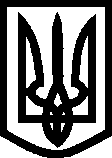 УКРАЇНА ВИКОНАВЧИЙ КОМІТЕТМЕЛІТОПОЛЬСЬКОЇ  МІСЬКОЇ  РАДИЗапорізької областіРІШЕННЯ03.09.2020                                                                   		   № 162Про погодження Інвестиційної програми комунального підприємства «Водоканал» Мелітопольської міської ради Запорізької області на 2021 рікКеруючись Законом України «Про місцеве самоврядування в Україні», відповідно до Закону України «Про питну воду, питне водопостачання та водовідведення», постанови Національної комісії, що здійснює державне регулювання у сфері комунальних послуг від 14.09.2017 № 1131 «Про затвердження Порядку розроблення, погодження та затвердження інвестиційних програм суб'єктів господарювання у сфері централізованого водопостачання та водовідведення», з метою забезпечення оновлення основних фондів підприємства, виконавчий комітет Мелітопольської міської ради Запорізької областіВИРІШИВ: 1. Погодити Інвестиційну програму комунального підприємства «Водоканал» Мелітопольської міської ради Запорізької області на 2021 рік, (додається). 2. Контроль за виконанням цього рішення покласти на заступника міського голови з питань діяльності виконавчих органів ради Судакова І.Секретар Мелітопольської міської ради 			             Роман РОМАНОВ 